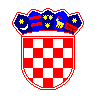 REPUBLIKA HRVATSKASISAČKO-MOSLAVAČKO ŽUPANIJAOPĆINA DVORPovjerenstvo za izbor članova/članicaVijeća Mjesnih odbora Općine DvorKlasa: 013-03/16-01/01Urbroj: 2176/08-01-16/06Dvor, 06. lipnja 2016.	Na temelju čl. 16. i čl. 29. Odluke o izboru članova Vijeća Mjesnih odbora na području Općine Dvor /Službeni vjesnik Općine Dvor 65/15/, Povjerenstvo za izbor članova/članica Vijeća Mjesnih odbora Općine Dvor, utvrdilo je i prihvatilo pravovaljanimaKANDIDACIJSKE LISTEZA ČLANOVE VIJEĆA MJESNOG ODBORA RUJEVACHrvatska seljačka stranka – HSSNositelj liste:  Marko TepšićKandidatkinje/kandidati:Marko Tepšić, Srbin, Gornja Stupnica16/2, rođ. 30.04.1990., OIB: 557726496025,  MJurica Vidić, Hrvat, Rujevac 79, rođ. 30.04.1987., OIB: 25777784059, MStanislav Menićanin, Srbin, Rujevac 115, rođ. 22.12.1991., OIB: 43365349488, MDanijel Vujčić,Srbin, Rujevac 7 c, rođ. 15.11.1990.,  OIB: 06808828880, MStojan Jović, Srbin, Rujevac 156, rođ.01.11.1949.,51OIB: 64857047588, MĐuro Preradović, Srbin, Rujevac 96, rođ. 01.03.1967., OIB: 41570046032, MNikola Tepšić, Srbin, Gornja Stupnica 16/2, rođ. 29.12.1949.,OIB: 12817004071, MSamostalna demokratska srpska stranka – SDSSNositelj liste: Miroslav KrstinićKandidatkinje/kandidati:Miroslav Krstinić, Srbin, Pedalj 44, rođ. 22.05.1980.,OIB: 52892187495, MStojan Vasiljević, Srbin, Donja Stupnica 12, rođ. 19.09.1984.,OIB: 33060090008, MSunčica Pribičević, Srpkinja, Rujevac 89 E, rođ. 03.04.1978.,OIB: 99290867411, ŽSaša Turujlija, Hrvat, Rujevac 73/B, rođ. 03.08.1971.,OIB: 62938452370, MSiniša Milinković, Srbin, Donja Stupnica 16, rođ. 27.05.1984.,OIB: 85470444014, MBranislav Tepšić, Srbin,Gornja Stupnica 9/5, rođ. 18.08.1985.,OIB: 70032984901, MVlado Beko, Srbin, Rujevac 187, rođ. 03.01.1959.,OIB: 98192814490, M						Predsjednik Povjerenstva						     Stevo Paripović, v.r.